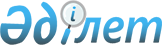 Об определении мер социальной поддержки специалистам здравоохранения, образования, социального обеспечения, культуры и спорта, работающих и проживающих в сельских населенных пунктах района на 2010 год
					
			Утративший силу
			
			
		
					Решение Зерендинского районного маслихата Акмолинской области от 2 июня 2010 года № 29-193. Зарегистрировано Управлением юстиции Зерендинского района Акмолинской области 17 июня 2010 года № 1-14-136. Утратило силу в связи с истечением срока применения - (письмо Зерендинского районного маслихата Акмолинской области от 5 ноября 2014 года № 196)      Сноска. Утратило силу в связи с истечением срока применения - (письмо Зерендинского районного маслихата Акмолинской области от 05.11.2014 № 196).

      В соответствии со статьей 6 Закона Республики Казахстан «О местном государственном управлении и самоуправлении в Республике Казахстан», подпунктом 4) пункта 3 статьи 7 Закона Республики Казахстан «О государственном регулировании развития агропромышленного комплекса и сельских территорий» от 8 июля 2005 года, пунктом 2 Постановления Правительства Республики Казахстан «Об утверждении размеров и Правил предоставления мер социальной поддержки специалистам здравоохранения, образования, социального обеспечения, культуры и спорта, прибывшим для работы и проживания в сельские населенные пункты» от 18 февраля 2009 года № 183, Зерендинский районный маслихат РЕШИЛ:



      1. Определить специалистам здравоохранения, образования, социального обеспечения, культуры и спорта, прибывшим для работы и проживания в сельские населенные пункты района на 2010 год следующие меры социальной поддержки:

      1) подъемное пособие в сумме, равной семидесятикратному месячному расчетному показателю;

      2) социальная поддержка для приобретения жилья – бюджетный кредит в сумме, не превышающей шестисоттридцатикратный размер месячного расчетного показателя.



      2. Настоящее решение вступает в силу со дня государственной регистрации в Управлении юстиции Зерендинского района и вводится в действие со дня официального опубликования.      Председатель сессии:                       И.Поздняков      Секретарь районного

      маслихата:                                 К.Аугалиев      «СОГЛАСОВАНО»      Аким Зерендинского района                  Е.Сагдиев      Начальник отдела экономики

      и бюджетного планирования

      Зерендинского района                       Р.Габдуллина
					© 2012. РГП на ПХВ «Институт законодательства и правовой информации Республики Казахстан» Министерства юстиции Республики Казахстан
				